Przedsiębiorstwem Energetyki Cieplnej i Gospodarki Wodno – Ściekowej "ENWOS" Sp. z o.o.Pl. Kilińskiego 1, 32-660 Chełmektel. 33 846 13 77, fax 33 846 12 90e-mail: enwos@enwos.plwww.enwos.pl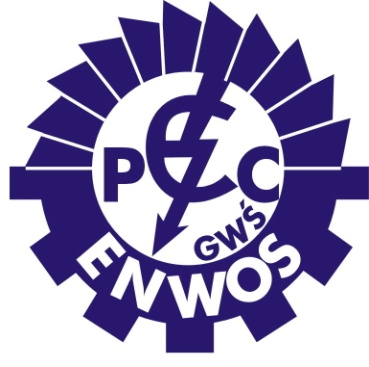 UMOWA O ŚWIADCZENIE USŁUG DYSTRYBUCJI ENERGII ELEKTRYCZNEJNR UD/E/000/2018 zawarta w dniu 01.01.2018 r. w Chełmku.pomiędzy:zwanym dalej Odbiorcąa Przedsiębiorstwem Energetyki Cieplnej i Gospodarki Wodno - Ściekowej "ENWOS" Sp. z o.o. z siedzibą przy Pl. Kilińskiego 1, 32-660 Chełmek, wpisanym do Rejestru Przedsiębiorców prowadzonego przez Sąd Rejonowy w Krakowie Wydz. XII Gospodarczy Krajowego Rejestru Sądowego pod numerem KRS 0000109626 z kapitałem zakładowym w wysokości 689 000 zł, będącym czynnym płatnikiem VAT: NIP 549-000-39-06, REGON 070505955zwanym dalej OSD reprezentowanym przez:Sławomir Szkółka – Prezes ZarząduAleksander Brzezina – Członek Zarządu Odbiorca i OSD łącznie określani są jako Strony.§ 1Przedmiot UmowyPrzedmiotem niniejszej umowy, zwanej dalej Umową, jest świadczenie usługi dystrybucji energii elektrycznej obejmującej korzystanie przez Odbiorcę z Systemu Elektroenergetycznego, w tym w szczególności:transport energii elektrycznej siecią dystrybucji OSD w celu dostarczania energii elektrycznej do miejsca dostarczenia wskazanego w Załączniku (Dane techniczne do Umowy);utrzymanie ciągłości dostarczania energii elektrycznej oraz niezawodności jej dostarczania;utrzymanie parametrów jakościowych energii elektrycznej.Świadczenie usługi dystrybucji energii elektrycznej odbywa się w warunkach określonych w:Ustawie z dnia 10 kwietnia 1997r. Prawo energetyczne (Dz. U. 2018, poz. 755, 650, 685, 771, 1000 i 1356 z późniejszymi zmianami) oraz aktach wykonawczych do tej ustawy,Ustawy z dnia 23 kwietnia 1964r. Kodeks Cywilny (Dz. U. 2018 poz. 1104 z późniejszymi zmianami),Umowie,koncesji OSD na dystrybucję energii elektrycznej udzielonej przez Prezesa Urzędu Regulacji Energetyki, aktualnej taryfie OSD zatwierdzonej decyzją Prezesa Urzędu Energetyki (Taryfa OSD),Instrukcji Ruchu i Eksploatacji Sieci Dystrybucji OSD (IRiESD), Instrukcji Ruchu i Eksploatacji Sieci Dystrybucji Tauron Dystrybucja (IRiESD Tauron Dystrybucja), Instrukcji Ruchu i Eksploatacji Sieci Przesyłowej (IRiESP).§ 2DefinicjeUżyte w Umowie pojęcia oznaczają:Miejsce dostarczania - punkt w sieci dystrybucyjnej OSD, do którego dostarczana jest energia elektryczna, określony w umowie o przyłączenie do sieci albo w Umowie, będący jednocześnie punktem odbioru;Nielegalne pobieranie energii elektrycznej - pobieranie energii elektrycznej bez zawarcia umowy, z całkowitym lub częściowym pominięciem układu pomiarowo-rozliczeniowego lub poprzez ingerencję w ten układ, mającą wpływ na zafałszowanie pomiarów dokonywanych przez układ pomiarowo-rozliczeniowy;Okres rozliczeniowy - okres pomiędzy dwoma kolejnymi rozliczeniowymi odczytami urządzeń do pomiaru mocy lub energii elektrycznej, dokonanymi przez OSD;POB (Podmiot odpowiedzialny za bilansowanie handlowe) - podmiot uczestniczący w centralnym mechaniźmie bilansowania handlowego na podstawie umowy z Operatorem Systemu Przesyłowego, zajmujący się bilansowaniem handlowym użytkowników systemu;Siła wyższa - zewnętrzne zdarzenie nagle, nieprzewidywalne i nie zależne od woli Stron, uniemożliwiające wykonanie Umowy w całości lub w części, na stałe lub na pewien czas, któremu nie można zapobiec ani przeciwdziałać przy zachowaniu należytej staranności Stron;Sprzedawca rezerwowy - przedsiębiorstwo energetyczne posiadające koncesję na obrót energią elektryczną, umowę o świadczenie usług dystrybucji energii elektrycznej z OSD, będący sprzedawcą dla Odbiorcy w przypadku zaprzestania dostarczania energii przez wybranego przez Odbiorcę sprzedawcę lub gdy wybrany przez Odbiorcę sprzedawca utraci POB,Tangens  - iloraz energii biernej pobranej całodobowo lub w strefach czasowych, w których jest dokonywana kontrola poboru energii biernej [w kVArh] i energii czynnej pobranej całodobowo lub w strefach czasowych, w których jest dokonywana kontrola [w kWh];Układ pomiarowo-rozliczeniowy - liczniki i inne urządzenia pomiarowe lub pomiarowo-rozliczeniowe, w szczególności: liczniki energii elektrycznej czynnej, liczniki energii elektrycznej biernej oraz przekładniki prądowe i napięciowe, a także układu połączeń między nimi, służące bezpośrednio lub pośrednio do pomiarów energii elektrycznej i rozliczeń za tę energię;Ustawa - Ustawa z dnia 10 kwietnia 1997 roku Prawo Energetyczne (tekst jednolity Dz. U. z 2018 poz. 755, 650, 685, 771, 1000 i 1356 z późniejszymi zmianami) wraz z rozporządzeniami wykonawczymi do tej Ustawy,Zabezpieczenie przedlicznikowe - zabezpieczenie prądowe zainstalowane najbliżej układu pomiarowo-rozliczeniowego od strony zasilania (sieci dystrybucyjnej OSD), zaplombowane przez OSD.Pojęcia nie zdefiniowane powyżej, do których odwołują się postanowienia Umowy posiadają znaczenie nadane im w Ustawie, Taryfie OSD oraz w IRiESD. § 3Uwarunkowania techniczne realizacji Przedmiotu UmowyUsługa dystrybucji energii elektrycznej będzie realizowana na potrzeby zasilania w energię elektryczną obiektu opisanego w Załączniku nr 1 Dane techniczne do Umowy.Wykaz punktów pomiarowych (PPE) oraz miejsc dostarczania energii elektrycznej do Odbiorcy i jej odbioru z sieci OSD, miejsca rozgraniczenia własności urządzeń i instalacji pomiędzy Odbiorcą a OSD, moc umowną, grupy przyłączeniowe oraz grupy taryfowe, ustalone zgodnie z Taryfą OSD oraz podstawowe elementy instalacji Odbiorcy określa Załącznik nr 1. Dla potrzeb realizacji Umowy OSD nadaje Odbiorcy następujące oznaczenie kodowe - Kod Identyfikacyjny Uczestnika Rynku Detalicznego (URD):Odbiorca we wszystkich strefach czasowych objęty jest kontrolą poboru mocy i energii biernej, których rozliczenie prowadzone jest zgodnie z Taryfą OSD.W przypadku złożenia przez Odbiorcę zamówienia mocy umownej w różnej wielkości na poszczególne miesiące roku, OSD będzie prowadził rozliczenia z tytułu składnika stałego stawki sieciowej i opłaty przejściowej z zastosowaniem współczynnika korygującego ks, stanowiącego mnożną do miesięcznych wielkości mocy umownych przyjmowanych do rozliczeń dla okresu objętego zamówieniem mocy.ks =   gdzie: ks - współczynnik korygujący,Pp - największa zgłaszana wartość mocy umownej na okres rozliczeniowy w danym roku [kW]Pi - moc umowna w danym miesiącu roku [kW]§ 4Oświadczenie OdbiorcyOdbiorca oświadcza że:posiada tytuł prawny do obiektu opisanego w § 3 ust. 1: Hala przemysłowa H41, 32-660 Chełmek, Pl. Kilińskiego 1.zobowiązuje się do niezwłocznego poinformowania OSD o zmianie stanu prawnego lub faktycznego w zakresie określonym w pkt. a) i przyjmuje do wiadomości, że brak poinformowania OSD może być traktowane jako naruszenie warunków Umowy,zapoznał się z IRiESDposiada zawartą umowę sprzedaży energii elektrycznej z:a w przypadku zmiany Sprzedawcy, aktualizacja powyższych danych nie wymaga formy aneksu, a jedynie zgłoszenie do OSD, zgodnie z IRiESD.wyraża zgodę na realizację na rzecz Odbiorcy umowy rezerwowej sprzedaży energii elektrycznej ze sprzedawcą rezerwowym Przedsiębiorstwem Energetyki Cieplnej i Gospodarki Wodno - Ściekowej "ENWOS" Sp. z o.o. z siedzibą przy Pl. Kilińskiego 1, 32-660 Chełmek, wpisanym do Rejestru Przedsiębiorców prowadzonego przez Sąd Rejonowy w Krakowie Wydz. XII Gospodarczy Krajowego Rejestru Sądowego pod numerem KRS 0000109626, który będzie pełnił rolę Sprzedawcy w przypadku zaprzestania sprzedaży energii elektrycznej przez wybranego Sprzedawcę,podmiotem odpowiedzialnym za bilansowanie handlowe Odbiorcy jest podmiot wskazany przez Sprzedawcę,instalacja w obiekcie jest w dobrym stanie, odpowiada wymaganiom technicznym określonym w odpowiednich przepisach i nie zawiera przeróbek umożliwiających nielegalny obór energii elektrycznej, przed podpisaniem Umowy otrzymał Taryfę OSD aktualną na dzień zawarcia Umowy, wyraża zgodę na udostępnienie przez OSD danych pomiarowych, wybranemu przez Odbiorcę Sprzedawcy oraz podmiotowi odpowiedzialnemu za bilansowanie handlowe,nie jest operatorem systemu dystrybucyjnego,nie jest Przedsiębiorstwem energetycznym przyłączonym do sieci OSD świadczącym usługi przesyłu lub dystrybucji energii elektrycznej dla odbiorców przyłączonych do jego sieci korzystających z Systemu Elektroenergetycznego. § 5Podstawowe obowiązki StronDo podstawowych obowiązków OSD należy:dostarczanie energii elektrycznej z zachowaniem standardów jakościowych obsługi odbiorców, o których mowa w § 11 oraz obowiązującymi parametrami jakościowymi, o których mowa w § 10;powiadamianie Odbiorcy o terminach i czasie planowanych przerw w dostarczaniu energii elektrycznej;niezwłoczne przystępowanie do likwidacji awarii i usuwania zakłóceń w dostarczaniu energii elektrycznej;przekazywanie danych pomiarowych Odbiorcy, Sprzedawcy oraz POB;umożliwianie wglądu do wskazań układu pomiarowo-rozliczeniowego oraz dokumentów stanowiących podstawę do rozliczeń za dostarczoną energię elektryczną, a także do wyników kontroli prawidłowości wskazań tych układów;wydanie Odbiorcy dokumentu zawierającego dane identyfikujące układ pomiarowo-rozliczeniowy i stan wskazań licznika w chwili demontażu, w przypadku wymiany układu pomiarowo-rozliczeniowego w trakcie dostarczania energii elektrycznej, a także po zakończeniu jej dostarczania; instalowanie, na własny koszt układu pomiarowo-rozliczeniowego dla odbiorców zaliczonych do IV i V grupy przyłączeniowej.Do podstawowych obowiązków Odbiorcy należy:odbiór energii elektrycznej w miejscach dostarczania określonych w Umowie;terminowe regulowanie należności wynikających z Umowy oraz innych należności związanych z pobieraniem energii elektrycznej;pobieranie mocy i energii elektrycznej zgodnie z obowiązującymi przepisami prawa oraz postanowieniami Umowy, w sposób nie powodujący zakłóceń w dostawie energii elektrycznej dla innych odbiorców i nie zagrażający urządzeniom OSD oraz utrzymywania należącej do niego sieci lub wewnętrznej instalacji zasilającej i odbiorczej, w należytym stanie technicznym, poprzez prowadzenie eksploatacji swoich urządzeń i instalacji zgodnie z zasadami określonymi w obowiązujących przepisach prawa;utrzymywanie użytkowanej nieruchomości w sposób nie powodujący utrudnień w prawidłowym funkcjonowaniu sieci dystrybucyjnej OSD, a w szczególności do zachowania wymaganych odległości od istniejących urządzeń, w przypadku stawiania obiektów budowlanych i sadzenia drzew oraz już istniejącego drzewostanu;umożliwienie uprawnionym przedstawicielom OSD dostępu, wraz z niezbędnym sprzętem, do urządzeń oraz układu pomiarowo-rozliczeniowego znajdującego się na terenie lub w obiekcie Odbiorcy, w celu wykonania prac eksploatacyjnych, usunięcia awarii w sieci dystrybucyjnej OSD, odczytu wskazań układu pomiarowo-rozliczeniowego, w szczególności w okresach rozliczeniowych, kontroli układu pomiarowo-rozliczeniowego oraz stanu plomb, kontroli dotrzymywania warunków Umowy i prawidłowości rozliczeń;zabezpieczenie przed uszkodzeniem układu pomiarowo-rozliczeniowego, w szczególności plomb nałożonych przed uprawnione podmioty i OSD oraz plomb zabezpieczeń przelicznikowych, jeżeli znajdują się na terenie lub w obiekcie Odbiorcy;dostosowanie swoich urządzeń do zmienionych warunków funkcjonowania sieci dystrybucyjnej OSD, o których został uprzednio powiadomiony, zgodnie z wymaganiami określonymi w odrębnych przepisach;niezwłoczne poinformowanie OSD o zauważonych wadach lub usterkach w pracy sieci dystrybucyjnej OSD i w układzie pomiarowo-rozliczeniowym oraz o innych okolicznościach mających wpływ na możliwość niewłaściwego rozliczania usługi dystrybucji energii elektrycznej, a także o zmianie celu wykorzystywania energii elektrycznej;umożliwienie dokonania odczytu wskazań układu pomiarowo-rozliczeniowego na dzień rozwiązania Umowy, z uwzględnieniem postanowień §14;powierzanie budowy lub dokonywanie zmian w instalacji elektrycznej osobom posiadającym odpowiednie uprawnienia i kwalifikacje;aktualizowania wszelkich danych zawartych w Umowie mających wpływ na jej realizację, w szczególności pisemnego zgłaszania każdorazowej zmiany adresu zamieszkania i adresu korespondencyjnego, najpóźniej w terminie 14 dni od daty tej zmiany;uzgadnianie i nastawianie układów automatyki i zabezpieczeń na urządzeniach będących własnością Odbiorcy zgodnie z IRiESD i Umowy.§ 6Warunki świadczenia usług dystrybucjiW przypadku stwierdzenia, w wyniku wykonywania przez OSD czynności związanych z dystrybucją energii elektrycznej lub kontroli dotrzymywania warunków Umowy, niewykonania lub nienależytego wykonania Umowy przez Odbiorcę, OSD ma prawo wezwać Odbiorcę do niezwłocznego usunięcia wskazanej nieprawidłowości, określając termin, po upływie którego Umowa może zostać rozwiązana przez OSD za uprzednim wypowiedzeniem. Moc umowną, do wysokości nie przekraczającej mocy przyłączeniowej, Odbiorca może zamawiać pisemnie do 30 września każdego roku. Brak zamówienia mocy umownej w wyżej wymienionym terminie jest równoznaczny z zamówieniem mocy umownej na następny okres obowiązywania Taryfy OSD w wysokości obowiązującej w miesiącu grudniu roku poprzedzającego rok obowiązywania Taryfy OSD.Warunki zmiany mocy umownej określa Taryfa OSD, przy czym zmiana wysokości mocy umownej może nastąpić po spełnieniu warunków określonych przez OSD, uwzględniających postanowienia Taryfy OSD i uwarunkowania techniczne.Grupa taryfowa może być zmieniona na pisemny wniosek Odbiorcy, raz na 12 miesięcy, po spełnieniu warunków określonych przez OSD, uwzględniających postanowienia Taryfy OSD i uwarunkowania techniczne. Zmiana grupy taryfowej wynikająca ze zmiany charakteru wykorzystania energii elektrycznej (potrzeb na które energia elektryczna jest pobierana, określonych w Umowie), może zostać dokonana w każdym czasie na wniosek Odbiorcy. Zmiana mocy umownej i/lub grupy taryfowej, o której mowa w ust. 2 ÷ 4 niniejszego paragrafu, może być związana z koniecznością dostosowania, kosztem Odbiorcy, na warunkach określonych przez OSD, urządzeń elektroenergetycznych do nowych warunków dostarczania energii elektrycznej lub realizacji nowych warunków przyłączenia.OSD ma prawo kontroli poboru mocy i zainstalowania urządzeń ograniczających pobór mocy do wielkości mocy umownej.Wszelkie prace przy układzie pomiarowo-rozliczeniowy, związane ze zdjęciem plomb nałożonych przez OSD na układ pomiarowo-rozliczeniowy, mogą być wykonywane wyłącznie na warunkach uzgodnionych z OSD bądź w obecności upoważnionych przedstawicieli OSD.Strony ustalają w Umowie miejsce dostarczania energii elektrycznej oraz miejsce rozgraniczenia własności urządzeń elektroenergetycznych pomiędzy OSD i Odbiorcą. OSD odpowiada za stan techniczny urządzeń, instalacji i sieci do miejsca rozgraniczenia własności urządzeń elektroenergetycznych określonych w Umowie. Odbiorca może zostać zobowiązany do przedłożenia dokumentu sprawdzenia należności do niego sieci lub instalacji przez osobę posiadającą stosowne uprawnienia. Strony zobowiązują się do prowadzenia ruchu sieciowego zgodnie z IRiESD oraz uzgodnioną z OSD Instrukcji ruchu i eksploatacji urządzeń, instalacji i sieci Odbiorcy w zakresie współpracy z siecią OSD. Strony Umowy zobowiązane są do bezzwłocznego przekazywania sobie informacji mogących mieć wpływ na bezpieczeństwo osób oraz prawidłowe funkcjonowanie urządzeń i instalacji każdej ze Stron.Strony Umowy zobowiązane są do przekazywania sobie informacji mogących mieć znaczenie dla prowadzenia ruchu, planowania rozwoju sieci dystrybucyjnych, ich eksploatacji a także informacji niezbędnych do kształtowania i kalkulacji taryf. Odbiorca może zlecić OSD wykonywanie następujących czynności:montaż i demontaż urządzenia kontrolno-pomiarowego instalowanego w celu sprawdzenia dotrzymania parametrów technicznych energii dostarczanej z sieci dystrybucyjnej;założenia plomb na elementach podlegających oplombowaniu w szczególności po naprawie, remoncie i konserwacji instalacji;sprawdzenie stanu technicznego układu pomiarowo-rozliczeniowego i założenie nowych plomb, w układzie pomiarowo-rozliczeniowym lub na innym elemencie podlegającym oplombowaniu, w miejsce plomb zerwanych lub uszkodzonych przez Odbiorcę;sprawdzenie prawidłowości działania układu pomiarowo-rozliczeniowego;laboratoryjne sprawdzenie prawidłowości działania układu pomiarowo-rozliczeniowego (licznik lub urządzenia sterującego);przeniesienie, na życzenie Odbiorcy układu pomiarowo-rozliczeniowego (licznika lub licznika i urządzenia sterującego) w inne uprzednio przygotowane i odpowiednio wyposażone miejsce w obrębie tego samego obiektu. Rozliczenie z tytułu wykonania zleconych czynności dokonane będą pomiędzy Odbiorcą, a OSD na podstawie Taryfy OSD.§ 7Zasady rozliczeńRozliczenia za usługę dystrybucji energii elektrycznej odbywać się będą wg zasad i stawek opłat zawartych w aktualnej Taryfie OSD w oparciu o fakturę VAT wystawioną na podstawie danych z układów pomiarowo-rozliczeniowych dla miejsc dostarczania energii elektrycznej. Okresem rozliczeniowym za usługi dystrybucji jest miesiąc kalendarzowy. OSD może wystawić do czterech faktur przejściowych stanowiących raty w ramach rozliczeń planowych. Odczyty wskazań układu pomiarowo-rozliczeniowego pozyskiwane będą w sposób zdalny lub dokonywane bezpośrednio przez przedstawiciela OSD.Podstawą do rozliczeń, o których mowa w ust. 1 są wielkości wskazane przez układy pomiarowo-rozliczeniowe z uwzględnieniem strat mocy czynnej, strat energii czynnej i strat energii biernej w przypadku gdy miejsce zabudowy układów pomiarowo-rozliczeniowych nie pokrywa się z miejscem rozgraniczenia własności urządzeń i instalacji pomiędzy Odbiorcą a OSD. Doliczenia z tytułu strat odbywać się będą z zastosowaniem współczynników określonych dla każdego miejsca dostarczania w Załączniku nr 1 lub w oparciu o wskazania urządzeń pomiarowych rejestrujących wielkość strat. Jeżeli, z przyczyn niezależnych od OSD, odczyt układu pomiarowo-rozliczeniowego nie nastąpi w ostatnim dniu okresu rozliczeniowego, rozliczeniu podlega energia elektryczna dostarczona Odbiorcy do dnia najbliższego odczytu rozliczeniowego. Dopuszcza się możliwość rozliczenia za świadczoną usługę dystrybucji energii elektrycznej na podstawie wyszacowanego stanu wskazań układu pomiarowo-rozliczeniowego w oparciu o średniodobowe zużycie energii elektrycznej dla tego miejsca dostarczania. Termin płatności należności z tytułu świadczenia usługi dystrybucji nie może być krótszy niż 14 dni od dnia wystawienia faktury VAT. OSD dostarczy Odbiorcy faktury VAT nie później niż 7 dni przed terminem płatności oznaczonym na fakturze VAT.Jeżeli w wyniku wnoszenia przez Odbiorcę opłat, powstanie nadpłata lub niedopłata za świadczoną usługę, wówczas nadpłata podlega zaliczeniu na poczet płatności ustalonych na najbliższy okres rozliczeniowy, o ile Odbiorca nie zażąda jej zwrotu, natomiast niedopłata może być doliczona do pierwszej faktury, wystawionej za najbliższy okres rozliczeniowy. W przypadku, gdy w wyniku błędu w pomiarze lub odczycie wskazań układu pomiarowo-rozliczeniowego, ilość pobranej energii elektrycznej wskazana na fakturze VAT nie odpowiada ilości energii elektrycznej pobranej faktycznie, OSD dokonuje korekty faktury VAT. Korekta obejmuje cały okres rozliczeniowy lub okres, w którym występowały stwierdzone nieprawidłowości lub błędy, z zachowaniem okresu przedawnienia roszczeń.Podstawą rozliczenia przy korekcie VAT jest wielkość błędu wskazań układu pomiarowo-rozliczeniowego. Jeżeli określenie tego błędu nie jest możliwe, podstawę rozliczenia stanowi średnia liczba jednostek energii elektrycznej prawidłowo wskazanych przez układ pomiarowo-rozliczeniowy w poprzednim okresie rozliczeniowym, pomnożona przez liczbę dni okresu, którego dotyczy korekta; przy wyliczaniu wielkości korekty OSD uwzględni sezonowość poboru energii elektrycznej oraz inne udokumentowane okoliczności mające wpływ na wielkość poboru energii elektrycznej. Jeżeli nie jest możliwe ustalenie średniodobowego zużycia energii elektrycznej, podstawą ustalenia korekty jest wskazanie układu pomiarowo-rozliczeniowego z następnego okresu rozliczeniowego. W przypadku zmiany stawek opłat w Taryfie OSD lub wprowadzenia nowej Taryfy OSD w czasie trwania okresu rozliczeniowego, ilość energii elektrycznej pobranej przez Odbiorcę w okresie od dnia ostatniego odczytu rozliczeniowego do dnia poprzedzającego dzień wejścia w życie zmian lub nowej Taryfy OSD, będzie wyliczana szacunkowo w oparciu o średniodobowe zużycie energii elektrycznej w okresie rozliczeniowym, o ile OSD nie pozyska odczytu lub Odbiorca nie poda, wskazań układu pomiarowo-rozliczeniowego na dzień wejścia w życie zmian. Za datę realizacji płatności uznaje się dzień wpływu środków pieniężnych na rachunek bankowy OSD, wskazany na fakturze VAT. W przypadku niedotrzymania terminu płatności, OSD ma prawo obciążyć Odbiorcę odsetkami zgodnie z aktualnie obowiązującymi przepisami. W przypadku nielegalnego pobierania energii elektrycznej przez Odbiorcę, OSD może pobrać od Odbiorcy opłatę w wysokości w Taryfie OSD, chyba, że nielegalne pobieranie energii elektrycznej wynikało z wyłącznej winy osoby trzeciej, za którą Odbiorca nie ponosi odpowiedzialności, albo dochodzić odszkodowania na zasadach ogólnych. Zgłoszenie reklamacji nie zwalnia Odbiorcy od obowiązku terminowego regulowania należności za świadczoną usługę, o ile Strony nie uzgodnią inaczej. Rozliczenia energii elektrycznej czynnej dokonywane są z dokładnością do 1kWh, energii elektrycznej biernej dokonywane są z dokładnością do 1 kVArh, a mocy z dokładnością do 1kW.§ 8Zmiana SprzedawcyZmianę Sprzedawcy Odbiorca realizuje poprzez wybranego nowego Sprzedawcę. Zasady zmiany sprzedawcy określa IRiESD, oraz są dostępne na stronach internetowych OSD.Informacje dotyczące zasad zmiany Sprzedawcy udostępniane są w komórkach organizacyjnych OSD odpowiedzialnych za obsługę odbiorców oraz na stronie internetowej OSD.§ 9Sprzedawca rezerwowyOdbiorca zobowiązany jest do niezwłocznego zawiadomienia OSD, o fakcie zaprzestania sprzedaży energii elektrycznej przez wybranego przez Odbiorcę Sprzedawcę. Odpowiedzialność za skutki niedopełnienia tego obowiązku ponosi Odbiorca. OSD po otrzymaniu informacji o zaprzestaniu sprzedaży energii elektrycznej przez wybranego przez Odbiorcę Sprzedawcę lub w przypadku utraty przez Sprzedawcę POB, będzie realizował sprzedaż energii elektrycznej jako sprzedawca rezerwowy na zasadach zawartych w taryfie obrotu energii elektrycznej lub, niezwłocznie wystąpi o zawarcie w imieniu Odbiorcy i na jego rzecz umowy sprzedaży energii elektrycznej ze sprzedawcą rezerwowym wskazanym w § 4 lit. e Umowy, o ile sprzedawcą rezerwowym jest inny podmiot niż Przedsiębiorstwo Energetyki Cieplnej i Gospodarki Wodno Ściekowej ENWOS Sp. z o.o. Umowa ze sprzedawcą rezerwowym zostanie zawarta na warunkach określonych we wzorcu umowy sprzedaży, obowiązującym w dniu skorzystania przez OSD z upoważnienia udzielonego przez Odbiorcę. OSD ma prawo odmówić realizacji umowy sprzedawcy rezerwowego w przypadku gdy Odbiorca zalega wobec OSD z jakimikolwiek opłatami powyżej 30 dni od wyznaczonego terminu płatności. W takim przypadku OSD jest zobowiązane do poinformowania Odbiorcy o zaistniałej sytuacji.W przypadku odmowy zawarcia umowy sprzedaży energii elektrycznej przez sprzedawcę rezerwowego lub zaprzestania sprzedaży przez sprzedawcę rezerwowego, OSD jest obowiązany niezwłocznie poinformować Odbiorcę o odmowie lub zaprzestaniu sprzedaży oraz jest uprawniony do zaprzestania dostarczania energii elektrycznej. W okresie poprzedzającym wstrzymanie dostarczania energii elektrycznej OSD obciąży Odbiorcę opłatami z uwzględnieniem zasad określonych w Taryfie OSD związanych z pobieraniem energii elektrycznej bez zawarcia umowy. OSD nie ponosi odpowiedzialności za skutki zaprzestania dostarczania energii elektrycznej, w przypadku odmowy zawarcia umowy sprzedaży energii elektrycznej przez sprzedawcę rezerwowego, jak i za czas nie dostarczania energii elektrycznej w okresie do zaprzestania sprzedaży przez wybranego przez Odbiorcę Sprzedawcę do rozpoczęcia sprzedaży energii elektrycznej przez sprzedawcę rezerwowego. § 10Parametry jakościowe energii elektrycznejStandardy jakościowe obsługi oraz parametry jakościowe energii elektrycznej dostarczanej Odbiorcy określone są w Rozporządzeniu Ministra Gospodarki z dnia 4 maja 2007r. w sprawie szczegółowych warunków funkcjonowania systemu elektroenergetycznego (Dz. U. z 2007r. nr 93, poz. 623 z późniejszymi zmianami) oraz IRiESD. Po zmianie lub uchyleniu przedmiotowego aktu prawnego lub IRiESD, zastosowanie mieć będą parametry jakościowe zawarte w zmienionych lub nowych przepisach - bez konieczności zmiany Umowy. Dopuszczalne czasy trwania przerw w dostarczaniu energii elektrycznej:czas trwania jednorazowych przerw tj. całkowitej, jednoczesnej przerwy w zasilaniu wszystkich miejsc dostarczania określonych w Umowie, nie może przekroczyć:przerwy planowanej 16 godz.,przerwy nieplanowanej 24 godz.łączny czas trwania przerw w ciągu roku kalendarzowego, stanowiący sumę czasów trwania przerw jednorazowych, tj. całkowitych, jednoczesnych przerw w zasilaniu wszystkich miejsc dostarczania określonych Umowie, nie może przekroczyć:przerw planowanych 35 godz.,przerw nieplanowanych 48 godz.Do okresu przerw nieplanowanych w dostawie energii elektrycznej nie zalicza się wyłączeń awaryjnych wywołanych przez urządzenia elektroenergetyczne należące do Odbiorcy. W sieci dystrybucyjnej OSD mogą występować krótkotrwałe zakłócenia w dostarczaniu energii elektrycznej (przerwy krótkie i przemijające), wynikające z działania automatyki sieciowej i przełączeń ruchowych. Zakłócenia spowodowane tymi przyczynami nie są przerwami w ciągłości dostaw energii elektrycznej. W przypadku stosowania w sieciach i instalacjach należących do Odbiorcy aparatów, urządzeń i odbiorników, które mogą powodować wprowadzanie zakłóceń do sieci OSD, Odbiorca zainstaluje w w/w sieciach i instalacjach odpowiednie urządzenia eliminujące wprowadzanie tych zakłóceń (odkształceń napięcia i prądu) do sieci OSD.W przypadku stosowania w sieciach i instalacjach należących do Odbiorcy aparatów, urządzeń (linii technologicznych) i odbiorników wrażliwych na zapady napięcia zasilającego powodowane występującymi zwarciami, Odbiorca będzie we własnym zakresie przeciwdziałał skutkom wywołanym przez te zakłócenia poprzez zainstalowanie układów podtrzymujących napięcie np. UPS-y oraz zrealizuje swoje sieci i instalacje z odpowiednio wysokim poziomem mocy zwarciowej. Warunkiem utrzymania parametrów jakościowych energii elektrycznej jest pobieranie przez Odbiorcę mocy nie większej od mocy umownej, przy współczynniku tg𝝋 nie większym niż tg𝝋o określony w Załączniku nr 1. § 11Standardy jakościowe obsługi odbiorcówOSD, w ramach standardów jakościowych obsługi odbiorców, ma w szczególności obowiązek:nieodpłatnego udzielania informacji w sprawie zasad rozliczeń oraz o aktualnej Taryfie OSD;rozpatrywanie wniosków lub reklamacji Odbiorcy w sprawie rozliczeń i udzielania odpowiedzi nie później niż w terminie 14 dni od dnia złożenia wniosku lub zgłoszenia reklamacji;przyjmowania przez całą dobę zgłoszeń i reklamacji od Odbiorcy dotyczących dostarczania energii elektrycznej z sieci dystrybucyjnej;bezzwłocznego przystąpienia do usuwania zakłóceń w dostarczaniu energii elektrycznej spowodowanych nieprawidłową pracą sieci;udzielania Odbiorcy, na jego żądanie, informacji o przewidywanym terminie wznowienia dostarczania energii elektrycznej, przerwanego z powodu awarii sieci;powiadamiania odbiorców, z co najmniej pięciodniowym wyprzedzeniem o terminach i czasie planowanych przerw w dostarczaniu energii elektrycznej w formie indywidualnych zawiadomień pisemnych, telefonicznych lub za pomocą innego środka komunikacji;powiadomienia odbiorców na piśmie, z co najmniej rocznym/3-letnim* wyprzedzeniem o konieczności dostosowania urządzeń i instalacji do zmienionego napięcia znamionowego, podwyższonego poziomu prądów zwarcia, rodzaju przyłącza lub innych warunków funkcjonowania sieci;odpłatnego podejmowania stosownych czynności w sieci w celu umożliwienia bezpiecznego wykonywania, przez Odbiorcę lub inny podmiot, prac w obszarze oddziaływania sieci;w miarę możliwości technicznych i organizacyjnych, dokonywania sprawdzenia dotrzymania parametrów jakościowych dostarczanej z sieci energii elektrycznej poprzez wykonywanie pomiarów mających na celu sprawdzenie dotrzymania parametrów jakościowych energii elektrycznej dostarczanej z sieci dystrybucyjnej OSD. W przypadku zgodności zmierzonych parametrów ze standardami, koszty sprawdzenia i pomiarów ponosi Odbiorca w wysokości określonej w Taryfie OSD.OSD, na wniosek Odbiorcy, dokonuje sprawdzania działalności układu pomiarowo-rozliczeniowego, w tym w drodze badania laboratoryjnego. Sprawdzenie lub badanie przeprowadza się w ciągu 14 dni od zgłoszenia wniosku. W przypadku stwierdzenia, że układ pomiarowo-rozliczeniowy działa prawidłowo lub jego nieprawidłowe działanie jest wynikiem nielegalnego poboru energii elektrycznej, koszty demontażu, montażu oraz sprawdzenia i badania ponosi Odbiorca, w wysokości określonej w Taryfie OSD. OSD, na wniosek Odbiorcy, kierowany do OSD w terminie 30 dni od daty otrzymania wyniku badania laboratoryjnego, o którym mowa w ust. 5 umożliwia odpłatne przeprowadzenie dodatkowej ekspertyzy badanego uprzednio układu pomiarowo-rozliczeniowego. Koszty ekspertyzy pokrywa Odbiorca. W przypadku nie dotrzymania standardów jakościowych obsługi odbiorców lub parametrów jakościowych dostarczanej energii elektrycznej, Odbiorcy na jego pisemny wniosek, po rozpatrzeniu i uznaniu zasadności wniosku przez OSD, przysługują bonifikaty w wysokości i na zasadach określonych w aktualnie obowiązującej Taryfie OSD. OSD jest obowiązany rozpatrzyć wniosek w terminie 30 dni od daty jego złożenia.Strony Umowy zobowiązane są do bezzwłocznego przekazywanie sobie informacji mogących mieć wpływa na bezpieczeństwo osób oraz prawidłowe funkcjonowanie urządzeń i instalacji każdej ze Stron. § 12 Odpowiedzialność StronJeżeli nic innego nie wynika z przepisów prawa, każda ze Stron zobowiązana jest wobec drugiej Strony do naprawiania szkody wynikłej z niewykonania lub nienależytego wykonania zobowiązania, chyba że niewykonanie lub nienależyte wykonanie zobowiązania jest następstwem okoliczność, za które Strona nie ponosi odpowiedzialności. W szczególności Strona nie jest zobowiązana do naprawiania szkody, jeżeli niewykonanie lub nienależyte wykonanie zobowiązania jest następstwem działania siły wyższej lub osoby trzeciej, za którą Strona nie ponosi odpowiedzialności. Nie stanowią naruszenia warunków niniejszej Umowy przerwy lub ograniczenia w dostarczaniu energii elektrycznej:wprowadzone na podstawie bezwzględnie obowiązujących przepisów prawa, o ile wprowadzenie przerw lub ograniczeń na podstawie przepisów prawa nastąpiło na skutek okoliczności, za które odpowiedzialności nie ponosi OSD,spowodowane wydaniem przez sąd powszechny lub organ administracji publicznej orzeczenia lub decyzji administracyjnej nakazującej wstrzymanie lub ograniczenie dostarczania energii elektrycznej, o ile wydanie orzeczenia lub decyzji administracyjnej nastąpi na skutek okoliczności, za które odpowiedzialności nie ponosi OSD,spowodowane wstrzymaniem dostarczania energii elektrycznej do Odbiorcy, z przyczyn o których mowa w § 13 ust. 1.Odpowiedzialność Stron z tytułu niewykonania lub nienależytego wykonania Umowy jest ograniczona do rzeczywistych szkód z wyłączeniem utraconych korzyści. W przypadku gdy nastąpiła utrata, zniszczenie lub uszkodzenie układu pomiarowo-rozliczeniowego, co uniemożliwia dokonanie odczytu wskazań lub poprawną pracę układu pomiarowo-rozliczeniowego, Odbiorca ponosi koszty zakupu nowego urządzenia pomiarowego i koszty jego demontażu i montażu. W przypadku uszkodzenia lub zerwania plomb nałożonych przez uprawnione podmioty lub OSD, Odbiorca ponosi koszty sprawdzenia stanu technicznego układu pomiarowo-rozliczeniowego oraz założenia nowych plomb.W przypadku wadliwego działania urządzeń Odbiorcy, mających wpływ na sieć dystrybucyjną OSD, w następstwie których powstanie roszczenie osób trzecich, Odbiorca będzie odpowiedzialny za szkodę poniesioną przez OSD w związku z roszczeniami osób trzecich. § 13Zasady wstrzymania dostarczania energii elektrycznejOSD może wstrzymać dostarczanie energii elektrycznej:w wyniku przeprowadzonej kontroli stwierdzono, że instalacja znajdująca się u Odbiorcy stwarza bezpośrednie zagrożenie dla życia, zdrowia albo środowiska,w wyniku przeprowadzonej kontroli stwierdzono, że nastąpił nielegalny pobór energii elektrycznej,jeżeli Odbiorca utraci Sprzedawcę i sprzedawcę rezerwowego lub sprzedawca rezerwowy utraci POB wskazany przez tego Sprzedawcę jako odpowiedzialnego za bilansowanie handlowe,jeżeli Odbiorca zwleka z zapłatą za pobraną energię elektryczną lub świadczone usługi dystrybucji energii elektrycznej co najmniej 30 dni po upływie terminu płatności,na wniosek Sprzedawcy, jeżeli Odbiorca opóźnia się z zapłatą należności wynikających z zawartej pomiędzy Odbiorcą a Sprzedawcą umowy sprzedaży energii elektrycznej, Sprzedawcy przysługuje prawo do wstrzymania dostarczania energii, zgodnie z art. 6b Ustawy Prawo energetyczne.Wznowienie dostarczania energii elektrycznej, po wstrzymaniu jej dostawy z przyczyn określonych w ust. 1, następuje niezwłocznie po ustaniu przyczyn uzasadniających jej wstrzymanie.Odbiorca będzie obciążony opłatami za wznowienie dostarczania energie elektrycznej, po wstrzymaniu jej dostarczania z przyczyn określonych w ust. 1, zgodnie z Taryfą OSD.Wstrzymanie dostarczania energii elektrycznej lub zaprzestanie przez Odbiorcę poboru tej energii bez rozwiązania Umowy, nie zwalnia Odbiorcy z obowiązku uiszczania opłat wynikających z Taryfy OSD.§ 14Warunki rozwiązania i zmiany UmowyOdbiorcy przysługuje prawo do wypowiedzenia Umowy z zachowaniem jednomiesięcznego okresu wypowiedzenia ze skutkiem na koniec miesiąca kalendarzowego, po złożeniu przez Odbiorcę w formie pisemnej oświadczenia woli wypowiedzenia Umowy, z zastrzeżeniem ust. 3.Odbiorca jest zobowiązany umożliwić OSD dokonanie odczytu wskazań układu pomiarowo-rozliczeniowego najpóźniej do ostatniego dnia okresu wypowiedzenia z zastrzeżeniem ust. 4 oraz podania adresu, pod który OSD wyśle fakturę VAT rozliczenia końcowego. Odbiorca obowiązany jest poinformować OSD z co najmniej 14 dniowym wyprzedzeniem o zamiarze opuszczenia obiektu na potrzeby którego dostarczana jest energia elektryczna. Jeżeli z oświadczenia o zamiarze opuszczenia obiektu nie będzie wynikać nic innego, oświadczenie takie będzie traktowane przez OSD jako oświadczenie Odbiorcy o rozwiązaniu umowy za wypowiedzeniem. W zakreślonym powyżej terminie Odbiorca jest zobowiązany umożliwić OSD dokonanie odczytu wskazań układu pomiarowo-rozliczeniowego. Umowa może być rozwiązana za porozumieniem Stron w każdym czasie. Z zastrzeżeniem ust. 5 Odbiorca jest zobowiązany umożliwić OSD dokonanie odczytu wskazań układu pomiarowo-rozliczeniowego najpóźniej do dnia ustalonego przez Strony jako dzień rozwiązania Umowy oraz podać adres, pod który OSD wyśle fakturę VAT rozliczenia końcowego. W przypadku nie dopełnienia przez Odbiorcę obowiązków określonych w ust. 2, 3 i 4, Odbiorca zobowiązany będzie do zapłaty należności za świadczoną usługę dystrybucji energii elektrycznej oraz należności wynikających §7, do czasu odczytu przez przedstawicieli OSD wskazań układu pomiarowo-rozliczeniowego lub demontażu układu pomiarowo-rozliczeniowego. Umowa może być rozwiązana przez OSD z zachowaniem jednomiesięcznego okresu wypowiedzenia w przypadku niewykonania lub nienależytego wykonania przez Odbiorcę obowiązków określonych w § 5 ust. 2 lit. b-e i lit. g lub zajścia przyczyn przewidzianych przepisami prawa, w szczególności jeżeli dalsza realizacja Umowy naraziłaby OSD na odpowiedzialność wobec osób trzecich.Umowa może być rozwiązana przez OSD po upływie 2 dni od wyznaczonego pisemnie przez OSD terminu usunięcia stwierdzonych nieprawidłowości jeżeli nie zostały one usunięte przez Odbiorcę w zakresie dotyczącym:wprowadzania do sieci OSD zakłóceń przekraczających dopuszczalne poziomy, określone zgodnie z obowiązującymi przepisami prawa,utrzymywania przez Odbiorcę nieruchomości, własnej sieci, instalacji lub obiektów budowlanych w sposób zagrażający prawidłowemu funkcjonowaniu sieci zasilającej,uniemożliwienia upoważnionym przedstawicielom OSD dostępu, wraz z niezbędnym sprzętem, do elementów sieci i urządzeń, będących własnością OSD, znajdujących się na terenie lub w obiekcie Odbiorcy, w celu usunięcia awarii w sieci.Oświadczenie o wypowiedzeniu Umowy lub jej rozwiązaniu wymaga formy pisemnej pod rygorem nieważności.Zmiany Umowy będą dokonywane pod rygorem nieważności, z zastrzeżeniem postanowień ustępów poniższych.W razie zmiany przepisów prawa, mających zastosowanie do Umowy, jej postanowienia z nimi sprzeczne tracą ważność zaś w ich miejsce będą miały zastosowanie przepisy znowelizowanego prawa bez konieczności zawierania aneksu do Umowy.Forma aneksu nie jest wymagana do zmian Umowy będących następstwem udokumentowanej wymiany elementów układu pomiarowo-rozliczeniowego. Ponadto forma aneksu nie jest wymagana do zmiany danych teleadresowych Stron Umowy i innych o charakterze informacyjnym, które następować będą na podstawie pisemnego zawiadomienia o zmianie drugiej Strony Umowy. Zmiany Taryfy OSD odpowiednio w zakresie stawek i opłat wiążą Strony bez konieczności sporządzenia aneksu do Umowy, z datą wejścia w życie Taryfy OSD. W przypadku podwyżki stawek i opłat, OSD poinformuje Odbiorcę o powyższych zmianach w ciągu jednego okresu rozliczeniowego od dnia podwyżki. Do pozostałych zmian Taryfy OSD, które wymagają dostosowania postanowień Umowy do tych zmian, stosuje się procedurę zmiany Umowy uregulowaną w ust. 14 niniejszego paragrafu. Zmiany lub wprowadzenie nowej IRiESD, obowiązują Strony bez konieczności sporządzania aneksu do Umowy, z datą wejścia w życie zmienionej IRiESD. Jeżeli zmiany IRiESD wymagają dostosowania postanowień Umowy do powyższych zmian, dostosowanie Umowy nastąpi z uwzględnieniem procedury uregulowanej w ust. 14 niniejszego paragrafu. Zmiany Umowy, w zakresie wynikających z ust. 12 i 13 nastąpią poprzez dostarczenie Odbiorcy pisemnej propozycji zmian Umowy. Do propozycji zmiany Umowy zostanie dołączony projekt zmian wraz z pisemną informacją o prawie Odbiorcy do wypowiedzenia Umowy. Zmiany Umowy wiążą Strony poczynając od daty wskazanej przesłanej Odbiorcy propozycji zmian Umowy o ile Odbiorca nie wypowie Umowy. Treść nowej zmienionej Taryfy OSD, OSD poda do publicznej wiadomości poprzez zamieszczenie jej na własnej stronie internetowej.W przypadku wypowiedzenie Umowy przez Odbiorcę, w związku z wprowadzeniem przez OSD nowych stawek wynikających z Taryfy OSD, rozliczenia za świadczone usługi pomiędzy Stronami do końca okresu wypowiedzenia dokonywane będą na podstawie cen określonych w dotychczas obowiązującej Taryfie OSD. Forma aneksu nie jest wymagana w przypadku zmiany przez Odbiorcę wybranego Sprzedawcy. Aktualizacja informacji o zawartych umowach sprzedaży dokonywana jest na zasadach i terminach określonych w IRiESD.§ 15Wejście w życie i okres obowiązywania UmowyUmowa wchodzi w życie z dniem: Umowa obowiązuje na czas nieokreślony.Spory związane z realizacją Umowy rozstrzygać będzie sąd właściwy dla miejsca dostarczania energii elektrycznej, obiektu o którym mowy w § 3 ust. 1.Umowa została sporządzona w dwóch jednobrzmiących egzemplarzach, po jednym dla każdej ze Stron. § 16Postanowienia końcowePrzy wnoszeniu wszelkich spraw związanych z Umową należy powołać się na numer Umowy, lub na numer ewidencyjny Odbiorcy lub na numer faktury VAT.W sprawach nieuregulowanych Umową mają zastosowania w szczególności przepisy ustawy Prawo energetyczne, postanowienia rozporządzeń wykonawczych wydanych na jej podstawie oraz Kodeks cywilny i Kodeks postępowania cywilnego. OSD może zlecić osobom trzecim czynności podlegające w szczególności na dochodzeniu należności, wystawianiu i dostarczaniu korespondencji związanej z realizacją Umowy, w tym faktur VAT. Taryfa OSD oraz IRiESD dostępne są bezpłatnie w siedzibie OSD, oraz na stronach internetowych OSD. Załącznikami do Umowy są:Dane techniczne do Umowy,Klauzula informacyjna RODOZałącznik nr 1 do Umowy nr UD/E/000/2018 zawartej w dniu 01.01.2018r. w Chełmku.Dane techniczne do UmowyWykaz obiektów użytkowanych przez Odbiorcę do których OSD dostarczać będzie energię elektrycznąWielkości charakteryzujące poszczególne miejsca dostarczania energii elektrycznej (PPE) i jej odbioru z sieci OSD określa poniższa tabela:Dla przyłącza P1Załącznik nr 2 do Umowy nr UD/E/000/2018 zawartej w dniu 01.01.2018r. w ChełmkuKlauzula informacyjna RODOUprzejmie informujemy, że zgodnie z art. 13 ogólnego rozporządzenia o ochronie danych osobowych z dnia 27 kwietnia 2016 r. - RODO (Dz. Urz. UE L 119 z 04.05.2016):administratorem Pani/Pana danych osobowych jest Przedsiębiorstwo Energetyki Cieplnej i Gospodarki Wodno-Ściekowej ENWOS Sp. z o.o., Plac Kilińskiego 1, 32-660 Chełmek, KRS: 0000109626, NIP 549-000-39-06, Regon 070505955, dane do kontaktu:telefon:33 846 13 77.adres e-mail: biuro@enwos.pl.kontakt z Inspektorem Ochrony Danych – iodo@enwos.plPani/Pana dane osobowe przetwarzane będą w celu realizacji umowy dystrybucji energii elektrycznej - na podstawie Art. 6 ust. 1 lit. b ogólnego rozporządzenia o ochronie danych osobowych z dnia 27 kwietnia 2016 r.,odbiorcami Pani/Pana danych osobowych będą wyłącznie podmioty uprawnione do uzyskania danych osobowych oraz podmioty zewnętrzne, np.:podmioty uczestniczące w realizacji zlecenia,biuro rachunkowe,firma IT.Pai/Pana dane osobowe będą przechowywane przez okres, w którym posiadają przydatność do celu, w jakim zostały zebrane, nie krócej jednak niż przez okres przedawnienia wzajemnych roszczeń, okres przez który jesteśmy zobowiązani przetwarzać dane na podstawie obowiązujących przepisów prawa, w zależności, który z tych okresów będzie trwał najdłużej,posiada Pani/Pan prawo do żądania od administratora dostępu do danych osobowych, prawo do ich sprostowania, usunięcia lub ograniczenia przetwarzania, prawo do wniesienia sprzeciwu wobec przetwarzania, prawo do przenoszenia danych, ma Pani/Pan prawo wniesienia skargi do organu nadzorczego,podanie danych osobowych jest warunkiem zawarcia umowy, a w pozostałym zakresie dobrowolne.Imię i nazwisko lub nazwa podmiotuNAZWA PODMIOTUNAZWA PODMIOTUNAZWA PODMIOTUNAZWA PODMIOTUNAZWA PODMIOTUAdresPl. Kilińskiego 1, 32-660 ChełmekPl. Kilińskiego 1, 32-660 ChełmekPl. Kilińskiego 1, 32-660 ChełmekPl. Kilińskiego 1, 32-660 ChełmekPl. Kilińskiego 1, 32-660 ChełmekAdres do korespondencji i dostarczenia fakturPl. Kilińskiego 1, 32-660 ChełmekPl. Kilińskiego 1, 32-660 ChełmekPl. Kilińskiego 1, 32-660 ChełmekPl. Kilińskiego 1, 32-660 ChełmekPl. Kilińskiego 1, 32-660 ChełmekNIP0000000000Nr wpisu do KRSRegonNr wpisu do KRSRegonKRS 0000000000000000000KRS 0000000000000000000Telefon0000000000fax0000000000e-mailADRES@EMAIL.PLPrzy zawieraniu Umowy Odbiorca reprezentowany jest przez:Przy zawieraniu Umowy Odbiorca reprezentowany jest przez:Przy zawieraniu Umowy Odbiorca reprezentowany jest przez:Przy zawieraniu Umowy Odbiorca reprezentowany jest przez:Przy zawieraniu Umowy Odbiorca reprezentowany jest przez:Przy zawieraniu Umowy Odbiorca reprezentowany jest przez: 1. Imię i nazwisko, FunkcjaIMIĘ NAZWISKO - właściciel…………………………………………………………………………………………………IMIĘ NAZWISKO - właściciel…………………………………………………………………………………………………IMIĘ NAZWISKO - właściciel…………………………………………………………………………………………………IMIĘ NAZWISKO - właściciel…………………………………………………………………………………………………IMIĘ NAZWISKO - właściciel………………………………………………………………………………………………… 2. Imię i nazwisko, Funkcja-------------------------------…………………………………………………………………………………………………-------------------------------…………………………………………………………………………………………………-------------------------------…………………………………………………………………………………………………-------------------------------…………………………………………………………………………………………………-------------------------------…………………………………………………………………………………………………ENWOS_00_00SprzedawcaNazwa sprzedawcynr umowy sprzedażyokres obowiązywania umowy sprzedaży odokres obowiązywania umowy sprzedaży doSprzedawcaSPRZEDAWCA000000000 01.01.2018 r.nieokreślony01.01.2018OdbiorcaOSD…………………………………………………….…………………………………………………….Rodzaj obiektu (opis)Rodzaj obiektu (opis)Hala przemysłowa HHala przemysłowa HHala przemysłowa HHala przemysłowa HHala przemysłowa HAdres(kod pocztowy)(poczta)(miejscowość)(ulica)(nr domu)(nr lokalu)Adres32-660ChełmekChełmekPl. Kilińskiego1-Nazwa miejsca dostarczaniaNazwa miejsca dostarczaniaNazwa miejsca dostarczaniaNazwa miejsca dostarczaniaNazwa miejsca dostarczaniaNazwa miejsca dostarczaniaRozdzielnia 0,4 kV HRozdzielnia 0,4 kV HRozdzielnia 0,4 kV HRozdzielnia 0,4 kV HRozdzielnia 0,4 kV HRozdzielnia 0,4 kV HRozdzielnia 0,4 kV HRozdzielnia 0,4 kV HRozdzielnia 0,4 kV HRozdzielnia 0,4 kV HRozdzielnia 0,4 kV HRozdzielnia 0,4 kV HRozdzielnia 0,4 kV HRozdzielnia 0,4 kV HRozdzielnia 0,4 kV HRozdzielnia 0,4 kV HRozdzielnia 0,4 kV HRozdzielnia 0,4 kV HRozdzielnia 0,4 kV HRozdzielnia 0,4 kV HRozdzielnia 0,4 kV HRozdzielnia 0,4 kV HKod PPEKod PPEKod PPEKod PPEKod PPEKod PPEENWOS_00 _00ENWOS_00 _00ENWOS_00 _00ENWOS_00 _00ENWOS_00 _00ENWOS_00 _00ENWOS_00 _00ENWOS_00 _00ENWOS_00 _00ENWOS_00 _00ENWOS_00 _00ENWOS_00 _00ENWOS_00 _00ENWOS_00 _00ENWOS_00 _00ENWOS_00 _00ENWOS_00 _00ENWOS_00 _00ENWOS_00 _00ENWOS_00 _00ENWOS_00 _00ENWOS_00 _00Zamawiana przez Odbiorcę moc umowa dla miejsca dostarczania w jednakowej wysokości na wszystkie miesiące roku:                                                                                                                                                         kWw zróżnicowanej wysokości na poszczególne miesiące roku: Współczynnik korygujący ks: Zamawiana przez Odbiorcę moc umowa dla miejsca dostarczania w jednakowej wysokości na wszystkie miesiące roku:                                                                                                                                                         kWw zróżnicowanej wysokości na poszczególne miesiące roku: Współczynnik korygujący ks: Zamawiana przez Odbiorcę moc umowa dla miejsca dostarczania w jednakowej wysokości na wszystkie miesiące roku:                                                                                                                                                         kWw zróżnicowanej wysokości na poszczególne miesiące roku: Współczynnik korygujący ks: Zamawiana przez Odbiorcę moc umowa dla miejsca dostarczania w jednakowej wysokości na wszystkie miesiące roku:                                                                                                                                                         kWw zróżnicowanej wysokości na poszczególne miesiące roku: Współczynnik korygujący ks: Zamawiana przez Odbiorcę moc umowa dla miejsca dostarczania w jednakowej wysokości na wszystkie miesiące roku:                                                                                                                                                         kWw zróżnicowanej wysokości na poszczególne miesiące roku: Współczynnik korygujący ks: Zamawiana przez Odbiorcę moc umowa dla miejsca dostarczania w jednakowej wysokości na wszystkie miesiące roku:                                                                                                                                                         kWw zróżnicowanej wysokości na poszczególne miesiące roku: Współczynnik korygujący ks: Zamawiana przez Odbiorcę moc umowa dla miejsca dostarczania w jednakowej wysokości na wszystkie miesiące roku:                                                                                                                                                         kWw zróżnicowanej wysokości na poszczególne miesiące roku: Współczynnik korygujący ks: Zamawiana przez Odbiorcę moc umowa dla miejsca dostarczania w jednakowej wysokości na wszystkie miesiące roku:                                                                                                                                                         kWw zróżnicowanej wysokości na poszczególne miesiące roku: Współczynnik korygujący ks: Zamawiana przez Odbiorcę moc umowa dla miejsca dostarczania w jednakowej wysokości na wszystkie miesiące roku:                                                                                                                                                         kWw zróżnicowanej wysokości na poszczególne miesiące roku: Współczynnik korygujący ks: Zamawiana przez Odbiorcę moc umowa dla miejsca dostarczania w jednakowej wysokości na wszystkie miesiące roku:                                                                                                                                                         kWw zróżnicowanej wysokości na poszczególne miesiące roku: Współczynnik korygujący ks: Zamawiana przez Odbiorcę moc umowa dla miejsca dostarczania w jednakowej wysokości na wszystkie miesiące roku:                                                                                                                                                         kWw zróżnicowanej wysokości na poszczególne miesiące roku: Współczynnik korygujący ks: Zamawiana przez Odbiorcę moc umowa dla miejsca dostarczania w jednakowej wysokości na wszystkie miesiące roku:                                                                                                                                                         kWw zróżnicowanej wysokości na poszczególne miesiące roku: Współczynnik korygujący ks: Zamawiana przez Odbiorcę moc umowa dla miejsca dostarczania w jednakowej wysokości na wszystkie miesiące roku:                                                                                                                                                         kWw zróżnicowanej wysokości na poszczególne miesiące roku: Współczynnik korygujący ks: Zamawiana przez Odbiorcę moc umowa dla miejsca dostarczania w jednakowej wysokości na wszystkie miesiące roku:                                                                                                                                                         kWw zróżnicowanej wysokości na poszczególne miesiące roku: Współczynnik korygujący ks: Zamawiana przez Odbiorcę moc umowa dla miejsca dostarczania w jednakowej wysokości na wszystkie miesiące roku:                                                                                                                                                         kWw zróżnicowanej wysokości na poszczególne miesiące roku: Współczynnik korygujący ks: Zamawiana przez Odbiorcę moc umowa dla miejsca dostarczania w jednakowej wysokości na wszystkie miesiące roku:                                                                                                                                                         kWw zróżnicowanej wysokości na poszczególne miesiące roku: Współczynnik korygujący ks: Zamawiana przez Odbiorcę moc umowa dla miejsca dostarczania w jednakowej wysokości na wszystkie miesiące roku:                                                                                                                                                         kWw zróżnicowanej wysokości na poszczególne miesiące roku: Współczynnik korygujący ks: Zamawiana przez Odbiorcę moc umowa dla miejsca dostarczania w jednakowej wysokości na wszystkie miesiące roku:                                                                                                                                                         kWw zróżnicowanej wysokości na poszczególne miesiące roku: Współczynnik korygujący ks: Zamawiana przez Odbiorcę moc umowa dla miejsca dostarczania w jednakowej wysokości na wszystkie miesiące roku:                                                                                                                                                         kWw zróżnicowanej wysokości na poszczególne miesiące roku: Współczynnik korygujący ks: Zamawiana przez Odbiorcę moc umowa dla miejsca dostarczania w jednakowej wysokości na wszystkie miesiące roku:                                                                                                                                                         kWw zróżnicowanej wysokości na poszczególne miesiące roku: Współczynnik korygujący ks: Zamawiana przez Odbiorcę moc umowa dla miejsca dostarczania w jednakowej wysokości na wszystkie miesiące roku:                                                                                                                                                         kWw zróżnicowanej wysokości na poszczególne miesiące roku: Współczynnik korygujący ks: Zamawiana przez Odbiorcę moc umowa dla miejsca dostarczania w jednakowej wysokości na wszystkie miesiące roku:                                                                                                                                                         kWw zróżnicowanej wysokości na poszczególne miesiące roku: Współczynnik korygujący ks: Zamawiana przez Odbiorcę moc umowa dla miejsca dostarczania w jednakowej wysokości na wszystkie miesiące roku:                                                                                                                                                         kWw zróżnicowanej wysokości na poszczególne miesiące roku: Współczynnik korygujący ks: Zamawiana przez Odbiorcę moc umowa dla miejsca dostarczania w jednakowej wysokości na wszystkie miesiące roku:                                                                                                                                                         kWw zróżnicowanej wysokości na poszczególne miesiące roku: Współczynnik korygujący ks: Zamawiana przez Odbiorcę moc umowa dla miejsca dostarczania w jednakowej wysokości na wszystkie miesiące roku:                                                                                                                                                         kWw zróżnicowanej wysokości na poszczególne miesiące roku: Współczynnik korygujący ks: Zamawiana przez Odbiorcę moc umowa dla miejsca dostarczania w jednakowej wysokości na wszystkie miesiące roku:                                                                                                                                                         kWw zróżnicowanej wysokości na poszczególne miesiące roku: Współczynnik korygujący ks: Zamawiana przez Odbiorcę moc umowa dla miejsca dostarczania w jednakowej wysokości na wszystkie miesiące roku:                                                                                                                                                         kWw zróżnicowanej wysokości na poszczególne miesiące roku: Współczynnik korygujący ks: Zamawiana przez Odbiorcę moc umowa dla miejsca dostarczania w jednakowej wysokości na wszystkie miesiące roku:                                                                                                                                                         kWw zróżnicowanej wysokości na poszczególne miesiące roku: Współczynnik korygujący ks: styczeńlutylutymarzecmarzecmarzecmarzeckwiecieńmajmajczerwiecczerwiecczerwiecczerwieclipieclipiecsierpieńsierpieńwrzesieńwrzesieńpaździernikpaździerniklistopadlistopadlistopadlistopadgrudzieńkWMoc przyłączeniowaMoc przyłączeniowaMoc przyłączeniowa000000000000kWkWkWGrupa przyłączeniowaGrupa przyłączeniowaGrupa przyłączeniowaIVIVIVGrupa taryfowaGrupa taryfowaGrupa taryfowaGrupa taryfowaGrupa taryfowaGrupa taryfowaGrupa taryfowaGrupa taryfowaC21C21Przekładniki prądowePrzekładniki prądowePrzekładniki prądowe400/5400/5400/5400/5A/AA/AA/AMinimalna moc umownaMinimalna moc umownaMinimalna moc umownakW kW kW kW Przekładniki napięciowePrzekładniki napięciowePrzekładniki napięciowePrzekładniki napięciowe------V/VV/VLokalizacja układu pomiarowo-rozliczeniowegoLokalizacja układu pomiarowo-rozliczeniowegoLokalizacja układu pomiarowo-rozliczeniowegoLokalizacja układu pomiarowo-rozliczeniowegoLokalizacja układu pomiarowo-rozliczeniowegoLokalizacja układu pomiarowo-rozliczeniowegoLokalizacja układu pomiarowo-rozliczeniowegoLokalizacja układu pomiarowo-rozliczeniowegoLokalizacja układu pomiarowo-rozliczeniowegoLokalizacja układu pomiarowo-rozliczeniowegoUkład rozliczeniowo pomiarowy zabudowany w rozdzielni 0,4kV HUkład rozliczeniowo pomiarowy zabudowany w rozdzielni 0,4kV HUkład rozliczeniowo pomiarowy zabudowany w rozdzielni 0,4kV HUkład rozliczeniowo pomiarowy zabudowany w rozdzielni 0,4kV HUkład rozliczeniowo pomiarowy zabudowany w rozdzielni 0,4kV HUkład rozliczeniowo pomiarowy zabudowany w rozdzielni 0,4kV HUkład rozliczeniowo pomiarowy zabudowany w rozdzielni 0,4kV HUkład rozliczeniowo pomiarowy zabudowany w rozdzielni 0,4kV HUkład rozliczeniowo pomiarowy zabudowany w rozdzielni 0,4kV HUkład rozliczeniowo pomiarowy zabudowany w rozdzielni 0,4kV HUkład rozliczeniowo pomiarowy zabudowany w rozdzielni 0,4kV HUkład rozliczeniowo pomiarowy zabudowany w rozdzielni 0,4kV HUkład rozliczeniowo pomiarowy zabudowany w rozdzielni 0,4kV HUkład rozliczeniowo pomiarowy zabudowany w rozdzielni 0,4kV HUkład rozliczeniowo pomiarowy zabudowany w rozdzielni 0,4kV HUkład rozliczeniowo pomiarowy zabudowany w rozdzielni 0,4kV HUkład rozliczeniowo pomiarowy zabudowany w rozdzielni 0,4kV HUkład rozliczeniowo pomiarowy zabudowany w rozdzielni 0,4kV HMiejsce dostarczania energii elektrycznej stanowią:Miejsce dostarczania energii elektrycznej stanowią:Miejsce dostarczania energii elektrycznej stanowią:Miejsce dostarczania energii elektrycznej stanowią:Miejsce dostarczania energii elektrycznej stanowią:Miejsce dostarczania energii elektrycznej stanowią:Miejsce dostarczania energii elektrycznej stanowią:Miejsce dostarczania energii elektrycznej stanowią:Miejsce dostarczania energii elektrycznej stanowią:Miejsce dostarczania energii elektrycznej stanowią:Końcówki kabla zasilającego na wyjściu z rozdzielni 0,4kV H w kierunku OdbiorcyKońcówki kabla zasilającego na wyjściu z rozdzielni 0,4kV H w kierunku OdbiorcyKońcówki kabla zasilającego na wyjściu z rozdzielni 0,4kV H w kierunku OdbiorcyKońcówki kabla zasilającego na wyjściu z rozdzielni 0,4kV H w kierunku OdbiorcyKońcówki kabla zasilającego na wyjściu z rozdzielni 0,4kV H w kierunku OdbiorcyKońcówki kabla zasilającego na wyjściu z rozdzielni 0,4kV H w kierunku OdbiorcyKońcówki kabla zasilającego na wyjściu z rozdzielni 0,4kV H w kierunku OdbiorcyKońcówki kabla zasilającego na wyjściu z rozdzielni 0,4kV H w kierunku OdbiorcyKońcówki kabla zasilającego na wyjściu z rozdzielni 0,4kV H w kierunku OdbiorcyKońcówki kabla zasilającego na wyjściu z rozdzielni 0,4kV H w kierunku OdbiorcyKońcówki kabla zasilającego na wyjściu z rozdzielni 0,4kV H w kierunku OdbiorcyKońcówki kabla zasilającego na wyjściu z rozdzielni 0,4kV H w kierunku OdbiorcyKońcówki kabla zasilającego na wyjściu z rozdzielni 0,4kV H w kierunku OdbiorcyKońcówki kabla zasilającego na wyjściu z rozdzielni 0,4kV H w kierunku OdbiorcyKońcówki kabla zasilającego na wyjściu z rozdzielni 0,4kV H w kierunku OdbiorcyKońcówki kabla zasilającego na wyjściu z rozdzielni 0,4kV H w kierunku OdbiorcyKońcówki kabla zasilającego na wyjściu z rozdzielni 0,4kV H w kierunku OdbiorcyKońcówki kabla zasilającego na wyjściu z rozdzielni 0,4kV H w kierunku OdbiorcyMiejsce rozgraniczenia własności urządzeń elektroenergetycznych pomiędzy OSD, a Odbiorcą stanowią:Miejsce rozgraniczenia własności urządzeń elektroenergetycznych pomiędzy OSD, a Odbiorcą stanowią:Miejsce rozgraniczenia własności urządzeń elektroenergetycznych pomiędzy OSD, a Odbiorcą stanowią:Miejsce rozgraniczenia własności urządzeń elektroenergetycznych pomiędzy OSD, a Odbiorcą stanowią:Miejsce rozgraniczenia własności urządzeń elektroenergetycznych pomiędzy OSD, a Odbiorcą stanowią:Miejsce rozgraniczenia własności urządzeń elektroenergetycznych pomiędzy OSD, a Odbiorcą stanowią:Miejsce rozgraniczenia własności urządzeń elektroenergetycznych pomiędzy OSD, a Odbiorcą stanowią:Miejsce rozgraniczenia własności urządzeń elektroenergetycznych pomiędzy OSD, a Odbiorcą stanowią:Miejsce rozgraniczenia własności urządzeń elektroenergetycznych pomiędzy OSD, a Odbiorcą stanowią:Miejsce rozgraniczenia własności urządzeń elektroenergetycznych pomiędzy OSD, a Odbiorcą stanowią:Końcówki kabli zasilającego na wyjściu z rozdzielni 0,4kV H w kierunku OdbiorcyKońcówki kabli zasilającego na wyjściu z rozdzielni 0,4kV H w kierunku OdbiorcyKońcówki kabli zasilającego na wyjściu z rozdzielni 0,4kV H w kierunku OdbiorcyKońcówki kabli zasilającego na wyjściu z rozdzielni 0,4kV H w kierunku OdbiorcyKońcówki kabli zasilającego na wyjściu z rozdzielni 0,4kV H w kierunku OdbiorcyKońcówki kabli zasilającego na wyjściu z rozdzielni 0,4kV H w kierunku OdbiorcyKońcówki kabli zasilającego na wyjściu z rozdzielni 0,4kV H w kierunku OdbiorcyKońcówki kabli zasilającego na wyjściu z rozdzielni 0,4kV H w kierunku OdbiorcyKońcówki kabli zasilającego na wyjściu z rozdzielni 0,4kV H w kierunku OdbiorcyKońcówki kabli zasilającego na wyjściu z rozdzielni 0,4kV H w kierunku OdbiorcyKońcówki kabli zasilającego na wyjściu z rozdzielni 0,4kV H w kierunku OdbiorcyKońcówki kabli zasilającego na wyjściu z rozdzielni 0,4kV H w kierunku OdbiorcyKońcówki kabli zasilającego na wyjściu z rozdzielni 0,4kV H w kierunku OdbiorcyKońcówki kabli zasilającego na wyjściu z rozdzielni 0,4kV H w kierunku OdbiorcyKońcówki kabli zasilającego na wyjściu z rozdzielni 0,4kV H w kierunku OdbiorcyKońcówki kabli zasilającego na wyjściu z rozdzielni 0,4kV H w kierunku OdbiorcyKońcówki kabli zasilającego na wyjściu z rozdzielni 0,4kV H w kierunku OdbiorcyKońcówki kabli zasilającego na wyjściu z rozdzielni 0,4kV H w kierunku OdbiorcyCharakterystyka miejsca dostarczania energii elektrycznejCharakterystyka miejsca dostarczania energii elektrycznejCharakterystyka miejsca dostarczania energii elektrycznejCharakterystyka miejsca dostarczania energii elektrycznejCharakterystyka miejsca dostarczania energii elektrycznejNapięcie znamionowe zasilania kVNapięcie znamionowe zasilania kVNapięcie znamionowe zasilania kVNapięcie znamionowe zasilania kVNapięcie znamionowe zasilania kVNazwa linii zasilającej Nazwa linii zasilającej Nazwa linii zasilającej Nazwa linii zasilającej Nazwa stacjiNazwa stacjiNazwa stacjiNazwa stacjiRodzaj liniiRodzaj liniiRodzaj liniiRodzaj liniiDługość liniiDługość liniiDługość liniiPrzekrój liniiPrzekrój liniiPrzekrój liniiCharakterystyka miejsca dostarczania energii elektrycznejCharakterystyka miejsca dostarczania energii elektrycznejCharakterystyka miejsca dostarczania energii elektrycznejCharakterystyka miejsca dostarczania energii elektrycznejCharakterystyka miejsca dostarczania energii elektrycznej0,40,40,40,40,4------------HHHH------------------------------Do wartości mierzonych przez układy pomiarowo-rozliczeniowe będą doliczane następujące stratyDo wartości mierzonych przez układy pomiarowo-rozliczeniowe będą doliczane następujące stratyDo wartości mierzonych przez układy pomiarowo-rozliczeniowe będą doliczane następujące stratyDo wartości mierzonych przez układy pomiarowo-rozliczeniowe będą doliczane następujące stratyDo wartości mierzonych przez układy pomiarowo-rozliczeniowe będą doliczane następujące stratyStrata mocy czynnejStrata mocy czynnejStrata mocy czynnejStrata mocy czynnejStrata mocy czynnejStrata energii czynnejStrata energii czynnejStrata energii czynnejStrata energii czynnejStrata energii biernejStrata energii biernejStrata energii biernejStrata energii biernejDo wartości mierzonych przez układy pomiarowo-rozliczeniowe będą doliczane następujące stratyDo wartości mierzonych przez układy pomiarowo-rozliczeniowe będą doliczane następujące stratyDo wartości mierzonych przez układy pomiarowo-rozliczeniowe będą doliczane następujące stratyDo wartości mierzonych przez układy pomiarowo-rozliczeniowe będą doliczane następujące stratyDo wartości mierzonych przez układy pomiarowo-rozliczeniowe będą doliczane następujące straty---------------------------------------Urządzenia kompensacyjne użytkowane przez Odbiorcę w miejscach dostarczania energii elektrycznejUrządzenia kompensacyjne użytkowane przez Odbiorcę w miejscach dostarczania energii elektrycznejUrządzenia kompensacyjne użytkowane przez Odbiorcę w miejscach dostarczania energii elektrycznejUrządzenia kompensacyjne użytkowane przez Odbiorcę w miejscach dostarczania energii elektrycznejUrządzenia kompensacyjne użytkowane przez Odbiorcę w miejscach dostarczania energii elektrycznejNazwa urządzenia kompensacyjnegoNazwa urządzenia kompensacyjnegoNazwa urządzenia kompensacyjnegoNazwa urządzenia kompensacyjnegoNazwa urządzenia kompensacyjnegoRodzaj regulacjiRodzaj regulacjiRodzaj regulacjiRodzaj regulacjiMoc baterii kVArMoc baterii kVArMoc baterii kVArMoc baterii kVArUrządzenia kompensacyjne użytkowane przez Odbiorcę w miejscach dostarczania energii elektrycznejUrządzenia kompensacyjne użytkowane przez Odbiorcę w miejscach dostarczania energii elektrycznejUrządzenia kompensacyjne użytkowane przez Odbiorcę w miejscach dostarczania energii elektrycznejUrządzenia kompensacyjne użytkowane przez Odbiorcę w miejscach dostarczania energii elektrycznejUrządzenia kompensacyjne użytkowane przez Odbiorcę w miejscach dostarczania energii elektrycznej---------------------------------------Planowana średniomiesięczna ilość dostarczanej energii elektrycznejPlanowana średniomiesięczna ilość dostarczanej energii elektrycznejPlanowana średniomiesięczna ilość dostarczanej energii elektrycznejPlanowana średniomiesięczna ilość dostarczanej energii elektrycznejPlanowana średniomiesięczna ilość dostarczanej energii elektrycznej---------------kWh/m-ckWh/m-ckWh/m-ckWh/m-ckWh/m-ckWh/m-ckWh/m-ckWh/m-ckWh/m-ckWh/m-ckWh/m-ckWh/m-ckWh/m-ckWh/m-ckWh/m-ckWh/m-ckWh/m-ckWh/m-cWspółczynnik mocy tg𝝋oWspółczynnik mocy tg𝝋oWspółczynnik mocy tg𝝋oWspółczynnik mocy tg𝝋oWspółczynnik mocy tg𝝋o0,40,40,40,40,4kWh/m-ckWh/m-ckWh/m-ckWh/m-ckWh/m-ckWh/m-ckWh/m-ckWh/m-ckWh/m-ckWh/m-ckWh/m-ckWh/m-ckWh/m-ckWh/m-ckWh/m-ckWh/m-ckWh/m-ckWh/m-cOdbiorcaOdbiorcaOdbiorcaOdbiorcaOdbiorcaOdbiorcaOdbiorcaOdbiorcaOdbiorcaOdbiorcaOdbiorcaOdbiorcaOSDOSDOSDOSDOSDOSDOSDOSDOSDOSDOSDOSDOSDOSDOSDOSD…………………………………………………….…………………………………………………….…………………………………………………….…………………………………………………….…………………………………………………….…………………………………………………….…………………………………………………….…………………………………………………….…………………………………………………….…………………………………………………….…………………………………………………….…………………………………………………….…………………………………………………….…………………………………………………….…………………………………………………….…………………………………………………….…………………………………………………….…………………………………………………….…………………………………………………….…………………………………………………….…………………………………………………….…………………………………………………….…………………………………………………….…………………………………………………….…………………………………………………….…………………………………………………….…………………………………………………….…………………………………………………….OdbiorcaOSD…………………………………………………….…………………………………………………….